Plant Breeding (0651732)Course Description:The first part of this course focuses on a revision of the under graduate plant breeding course. This includes the basic features of plant reproductive biology and Mendelian genetic principles. A species' reproductive mode—which may be sexual, asexual or a combination of both—is fundamental to the strategies applied to develop superior cultivars. The second part of the course elaborates on breeding schemes (plant genetic resources, selection and hybridization). In addition, detailed breeding  systems will be illustrated using real examples for  self-pollinating and cross-pollinating crops. Modern breeding technologies such are QTL mapping and GWAS be covered through recently published articles.Learning Objectives:The course is designed to expose students to the following fields in plant breeding:Basic principles in the genetic improvement as affected by of crop reproductions style.Detailed selection methods applied in breeding programs.Breeding simple traits.Breeding quantitative traits.Intended Learning Outcomes:knowledge and understanding: Student is expected toA1. Understand the differences between qualitative and quantitative traitsA2. Principles in inheritance of both Mendelian and linked traitsA3. Standard techniques applied in breeding programsA4. Advanced breeding molecular technologies.Intellectual analytical and cognitive skills: Student is expected toB1. Understand the direct interaction between abiotic and biotic stresses on crop yield quality and quantity.B2. Unique self-pollinated systems for breeding systemsB3. Unique cross-pollinated systems for breeding systems B4. The ability to illustrate all instructed raw data into clear, meaningful, impressive, and simple flowchartsSubject-specific skills: Student is expected to understandC1. Plant crosses and their implicationsC2. Genetic  purity and inbreedingC3. Trait heritabilityC4. GWAS and QTLs breedingC5. Internet specific database search and breeding software, analysis, interpretation and applicationTransferable key skills: Student is expected toD1. Simple and complex traits as they interact with the surrounding environmentD2. Basic related statistical skillsD3. Genetic and physical chromosome maps (genes and markers).D4. Internet specific database search and breeding software, analysis, interpretation and applicationILOs Learning and Evaluation MethodsCourse ContentsLearning MethodologyThis course will be structured in Lectures and discussions, AssignmentsEvaluationReferences and Supporting MaterialBrown, J., Caligari, P.D.S. and Campos, H.A. 2014. Plant Breeding. 2nd edition, Wiley-Blackwell, UK.Acquaah, G. 2012. Principles of Plant Genetics and Breeding. 2nd edition, Wiley-Blackwell, UK.A group of recent articles related to plant breeding and related advanced technologies. University of Jordan Faculty of Agriculture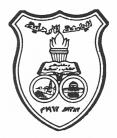 Dept. Horticulture & Crop Science Semester: 1st .  2018/2019Credit hours3LevelM.Sc.Pre-requisiteLecturerDr. Monther SadderOffice #212Office phoneCourse websiteE-mailsadderm@ju.edu.joPlaceOffice hoursOffice hoursOffice hoursOffice hoursOffice hoursOffice hoursDay/TimeSundayMondayTuesdayWednesdayThursday9-10 a.m.9-10 a.m.9-10 a.m.ILO/sLearning MethodsEvaluation MethodsA1-A4Lectures, Discussions, PresentationQuiz, Exam, PresentationB1-B4Lectures, Discussions, PresentationQuiz, Exam, PresentationC1-C5Lectures, Discussions, PresentationQuiz, Exam, PresentationD1-D4Lectures, Discussions, PresentationQuiz, Exam, PresentationContentReferenceWeeksILOsReproduction in crop plantsBreeding text books1A1, B1, C1, D1-D3Selection methodsBreeding text books1A2-A4, B1, D1-D3Hybridization methodsBreeding text books1A2-A3, B3, C2, D1-D4Self-pollinated crop breedingRecent articles1A1, B1, C2-C5, D1-D4Cross-pollinated crop breedingRecent articles1A1, B1, D1-D3Molecular markersRecent articles2A1, B1, D1-D3Breeding for crop yieldRecent articles2A1, B3, C1, C3, D1-D4Breeding for crop qualityRecent articles1A1, B3, C1, C3, D1-D4Breeding for biotic stressesRecent articles1A1, B3, C1, C3, D1-D4Breeding for abiotic stressesRecent articles1A3, B2, D1-D4QTLRecent articles2A4, B2, C4, D1-D4GWASRecent articles2A4, B2, C4EvaluationPoint %DateMidterm Exam                     30After 10 weeksQuizes10WeeklyDiscussion10Along the entire coursePresentations10As neededFinal Exam                                40 Determined by Registration Dept.